MENUS ARE SUBJECT TO CHANGE ONLY WHEN ABSOLUTELY NECESSARYDecember 2022 Lunch MenuMondayTuesdayWednesdayThursdayFriday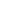 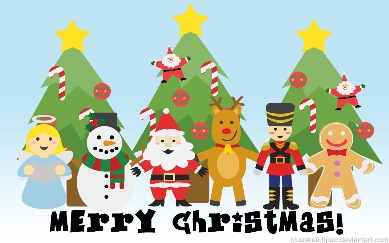 01)Homemade Taco SoupGrilled Cheese SandwichTortilla Chips w/SalsaRaw Carrots w/RanchCookie / Fruit / Milk02) Variety of PizzaGarden Salad w/RanchCorn NuggetsFruitChoice of Milk05) Chicken FingersCreamed PotatoesPinto BeansRollFruit / Choice of Milk06)  Scramble Eggsw/Sausage LinksTator Tots / BiscuitsSliced TomatoesFruit / Choice of Milk07)  Cheese Sticksw/Marinara SauceGarden Salad w/RanchGlazed CarrotsFruit / Choice of Milk08)    HomemadeChicken Noodle SoupGrilled Cheese SandwichRaw Carrots w/RanchCookie / Fruit / Milk09)    Corn DogFrench FriesColeslawFruitChoice of Milk12)    Crispitosw/Chili & CheeseCorn on the CobCheesy Refried BeansFruit / Choice of Milk13) Variety of PizzaGarden Salad w/RanchSteamed CarrotsFruitChoice of Milk14)   HamburgerLettuce/Tomato/PicklesFrench FriesColeslawFruit / Choice of Milk15)Breaded Chic Sandwichw/Lettuce & TomatoBroccoli w/RanchSun Chips w/SalsaFruit / Choice of Milk16)Turkey & Cheese Subw/Lettuce & TomatoRaw Carrots w/RanchSun Chips w/SalsaFruit / Choice of Milk20) OUT OFSCHOOL21)OUT OFSCHOOL22)OUT OFSCHOOL23)OUT OFSCHOOL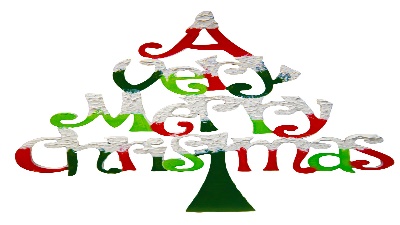 27)OUT OFSCHOOL28)OUT OFSCHOOL29)OUT OFSCHOOL30)OUT OFSCHOOL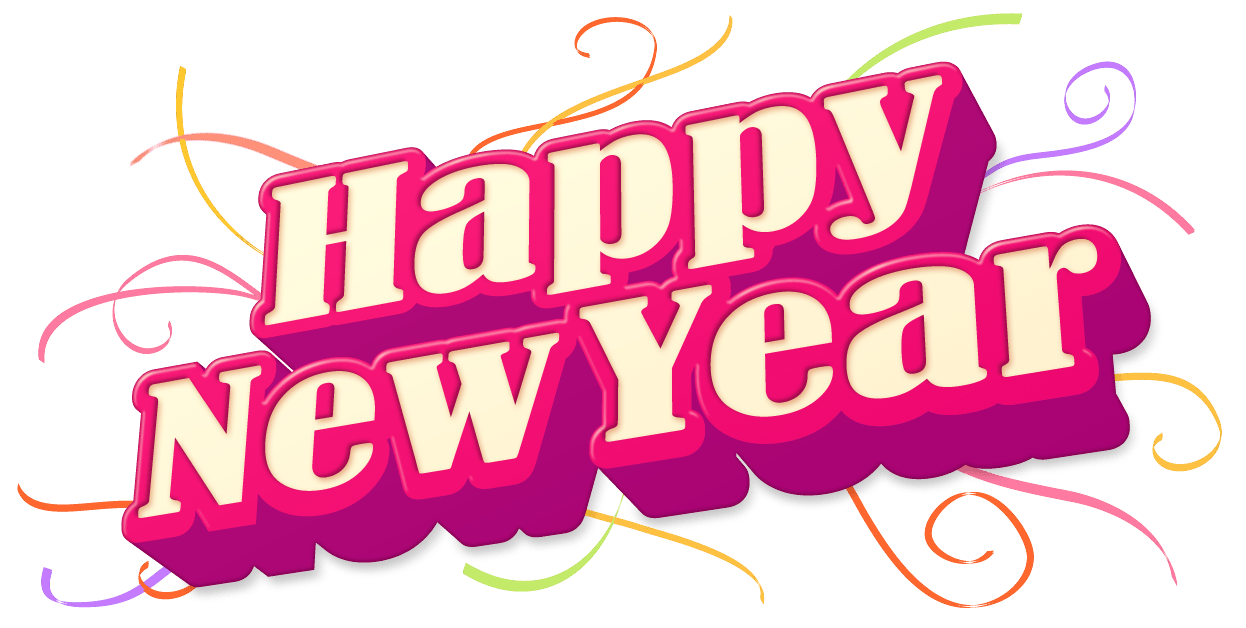 